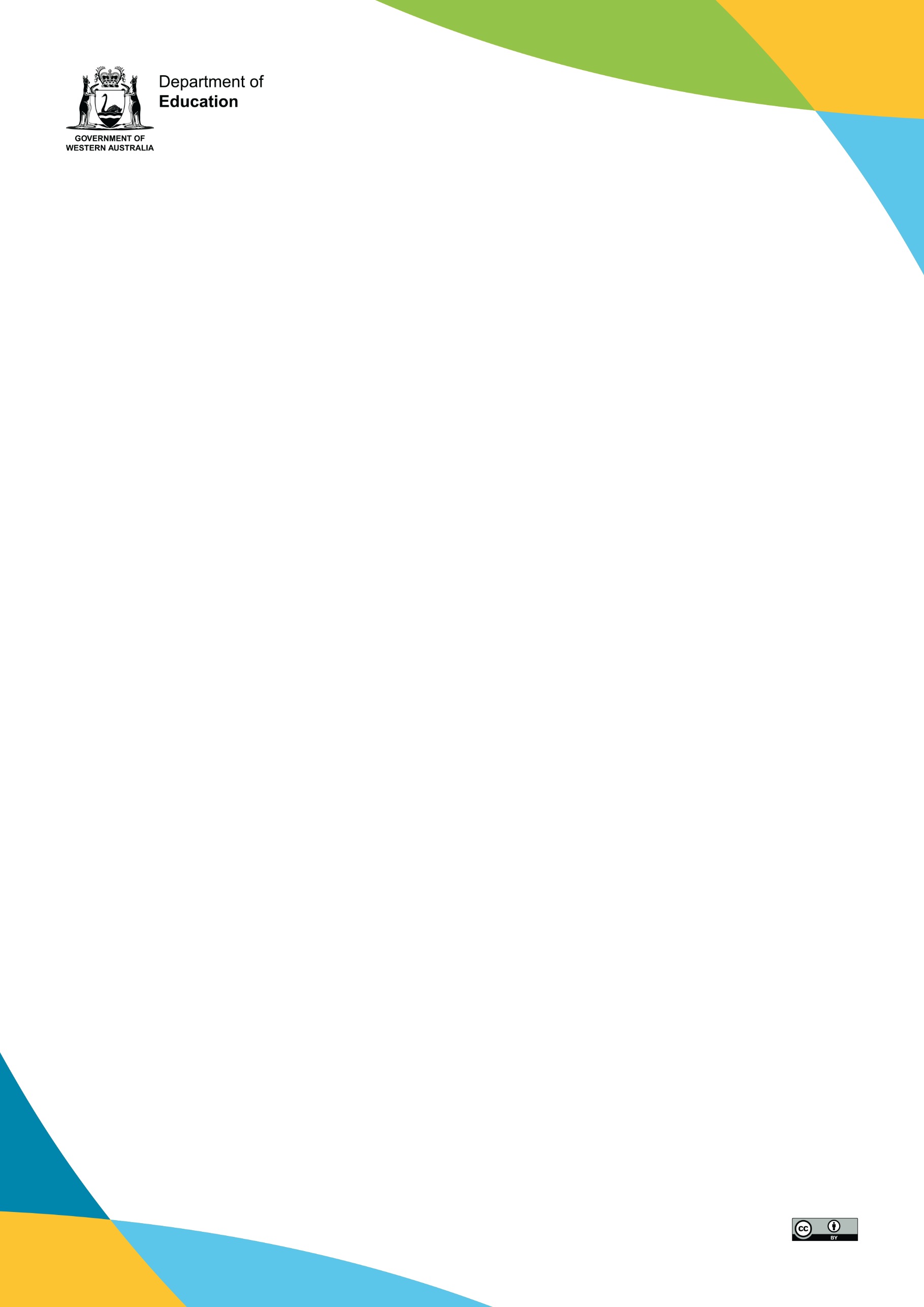 หลักสูตรว่ายน้ำในช่วงวันหยุดของ VacSwimคำถามที่พบบ่อยเปิดรับลงทะเบียนเมื่อไหร่?ทุกหลักสูตรเปิดรับลงทะเบียนในวันพุธที่ 26 กรกฎาคม 2023 ใครที่สามารถลงทะเบียนเรียนได้บ้าง?เด็ก ๆ ที่มีอายุระหว่าง 5 ถึง 17 ปีฉันจะลงทะเบียนให้บุตรหลานของฉันได้อย่างไร?วิธีที่ง่ายที่สุดในการลงทะเบียนคือทางออนไลน์ ไปที่เว็บไซต์ education.wa.edu.au/vacswim 
คุณยังสามารถดาวน์โหลดและกรอกแบบฟอร์มการลงทะเบียนจากเว็บไซต์ของเราและส่งไปรษณีย์ถึงสำนักงานของเราภายในวันที่ปิดรับสมัคร โดยส่งไปที่VacSwimDepartment of Education Statewide Services Centre 33 Giles AvenuePadbury WA 6025มีค่าใช้จ่ายเท่าไร?*การลงทะเบียนแบบครอบครัว รวมถึงการที่ท่านมีบุตรหลานตั้งแต่ 3 คนขึ้นไปซึ่งพำนักอยู่ในที่อยู่เดียวกัน 
ราคาไม่รวมค่าเข้าสระว่ายน้ำใครบ้างที่มีสิทธิ์ได้รับส่วนลด?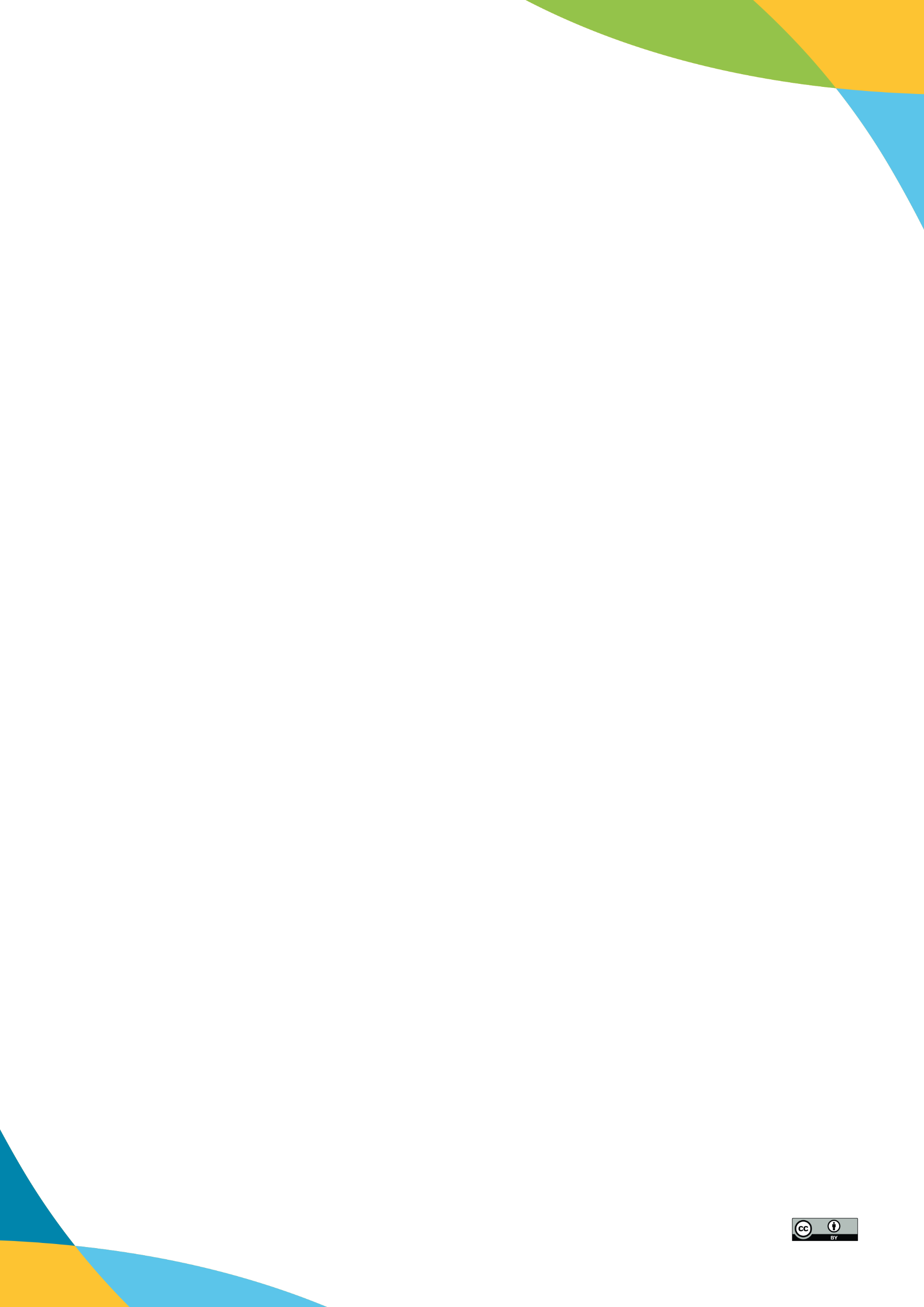 ทุกท่านที่มีบัตรส่วนลดอย่างใดอย่างหนึ่งจากบัตรเหล่านี้ฉันจะหาข้อมูลเพิ่มเติมเกี่ยวกับหลักสูตรว่ายน้ำของ VacSwim ได้อย่างไร?เว็บไซต์  education.wa.edu.au/swimming 
โทรศัพท์ 9402 6412อีเมล vacswim@education.wa.edu.auหลักสูตรเดือนตุลาคมหลักสูตรเดือนตุลาคมเรียนเมื่อไหร่?หลักสูตร 8 วัน: วันพุธที่ 27 กันยายน ถึงวันศุกร์ที่ 6 ตุลาคม 2023หลักสูตร 5 วัน: วันจันทร์ที่ 2 ถึงวันศุกร์ที่ 6 ตุลาคม 2023ปิดรับลงทะเบียนหลักสูตรเดือนตุลาคมเมื่อไหร่?วันพฤหัสบดีที่ 17 สิงหาคม 2023มีชั่วโมงเรียนเวลาใดบ้าง?หลักสูตร 8 วันเปิดสอนในช่วงเช้าตามสถานที่เรียนส่วนใหญ่ อาจมีชั้นเรียนช่วงบ่ายที่ศูนย์บางแห่ง สำหรับรายละเอียดเพิ่มเติมไปที่เว็บไซต์ education.wa.edu.au/swimming 
หลักสูตร 5 วันเปิดสอนในช่วงบ่าย ซึ่งปกติจะเป็นเวลาตั้งแต่ 13.00 น. ถึง 16.00 น.หลักสูตรเรียนใช้เวลานานแค่ไหน?หลักสูตร 8 วัน: เรียน 45 นาทีหลักสูตร 5 วัน: เรียน 35 นาที2	19/07/2023หลักสูตรเดือนมกราคมฉันสามารถลงทะเบียนให้บุตรหลานในหลักสูตรเดือนมกราคมตอนนี้ได้หรือไม่?ได้ ตอนนี้มีการเปิดรับลงทะเบียนเรียนสำหรับหลักสูตรเดือนมกราคมแล้วหลักสูตรเดือนมกราคมเรียนเมื่อไหร่?หลักสูตรที่ 1 เดือนมกราคม: วันพุธที่ 3 มกราคม ถึงวันศุกร์ที่ 12 มกราคม 2024หลักสูตร 5 วันในเดือนมกราคม: วันจันทร์ที่ 8 มกราคม ถึงวันศุกร์ที่ 12 มกราคม 2024หลักสูตรที่ 2 เดือนมกราคม: วันจันทร์ที่ 15 มกราคม ถึงวันพฤหัสบดีที่ 25 มกราคม 2024ปิดรับสมัครหลักสูตรเดือนมกราคมเมื่อไหร่?วันพฤหัสบดีที่ 26 ตุลาคม 2023หลักสูตรเรียนใช้เวลานานแค่ไหน?หลักสูตรที่ 1 เดือนมกราคม: เรียน 45 นาที สำหรับหลักสูตร 8 วัน หลักสูตร 5 วันในเดือนมกราคม: เรียน 35 นาที สำหรับหลักสูตร 5 วัน หลักสูตรที่ 2 เดือนมกราคม: เรียน 40 นาที สำหรับหลักสูตร 9 วันเริ่มต้นแต่เนิ่น ๆ ในท้องที่ชนบทหลักสูตรเรียนเมื่อไหร่? วันเสาร์ที่ 16 ธันวาคม ถึงวันศุกร์ที่ 22 ธันวาคม 2023**รวมการเรียนในวันเสาร์และวันอาทิตย์หลักสูตรเรียนใช้เวลานานแค่ไหน?เรียน 45 นาที สำหรับหลักสูตร 8 วันปิดรับลงทะเบียนเมื่อไหร่?วันพฤหัสบดีที่ 12 ตุลาคม 20233	19/07/2023